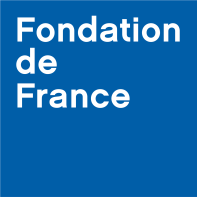 DOSSIER DE DEMANDE DE SUBVENTIONProgramme Habitat MODE D’EMPLOI A L’ATTENTION DU PORTEUR DU PROJETDossierToutes les rubriques doivent être renseignées. Les éléments financiers doivent être fournis rigoureusement tels qu’ils sont demandés. LES DOSSIERS HORS DELAIS OU INCOMPLETS NE SERONT PAS EXAMINES.I- Demande de subvention présentée par une association (ou toute autre organisation à but non lucratif)Liste des pièces à joindre en annexe avec le dossier de demande de subvention(merci de scanner chaque document dans un fichier PDF)Déclaration au J.O. (ou extrait du KBIS pour les sociétés)StatutsListe des membres du Conseil d’administration (avec les fonctions des membres dans l’association)Rapport d’activité de la dernière année (ou/et procès-verbal de la dernière Assemblée générale)Compte de résultat et bilan de l’année précédente de l’organisme Budget prévisionnel de l’organisme de l’année en coursRelevé d’identité bancaire (Code IBAN et code SWIFT)Envoi du dossierDates limites de réception des dossiers de candidature :     14/03/2017    puis    08/09/2017Merci d'envoyer le dossier de demande de subvention complété  ET les pièces annexes, par email à l’adresse dont vous dépendez (Cf. carte en page 3). Le dossier de demande de subvention doit être joint en format Word (ou compatible), accompagné des annexes au format .pdf, à raison d’un fichier par annexe.Procédure de sélection des projetsLes dossiers feront d’abord l’objet d’une présélection. Si votre projet est présélectionné, il donnera lieu à une instruction.Les jurys et comités se réuniront en juin et septembre 2017 (2 sessions).L’annonce des décisions sera exclusivement communiquée par voie postale.Sommaire du dossierI	Dossier de demande de subvention : fiche signalétiqueII	L’organisme : présentation des activités générales ; états financiers.III	Le projet : contexte et diagnostic ; présentation du projet : objectifs, actions, bénéficiaires, moyens, budget prévisionnel, évaluation.Aides méthodologiques complémentairesAgir pour l’environnement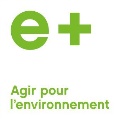 Encourager la prise en compte de l’impact environnemental du projet Après la prise de conscience mondiale de la dégradation rapide de l’environnement, chacun-e est appelé-e quotidiennement à adapter ses comportements individuels. En France, depuis plusieurs années, des normes nouvelles impliquent des changements de pratiques pour les organisations collectives. Calcul de l’empreinte écologique, bilan carbone et autres outils de mesure des effets des activités humaines sur l’environnement sont proposés, mais ils sont principalement orientés vers les entreprises et les particuliers, peu vers les associations. C’est pourquoi la Fondation de France propose une aide complémentaire pour les organismes désireux de réduire les impacts négatifs de leur projet sur l’environnement et qui déposent un dossier dans le cadre de ses appels à projets.La subvention allouée permettra de financer l’intervention d’un consultant (1 à 5 jours) pour vous aider à : Mesurer les impacts environnementaux de la mise en œuvre du projet,Bâtir un plan d’action pour des solutions alternatives et en évaluer les éléments financiers,Élaborer ou réaliser des actions de formation afin de faciliter les changements de pratiques des parties prenantes du projet. Un consultant, spécialiste des questions posées, sera proposé par la Fondation de France aux lauréats afin d’adapter au plus près et de manière réaliste les réponses proposées.Si vous souhaitez obtenir cette aide et pensez répondre aux critères, téléchargez le dossier complémentaire     sur notre site internet www.fondationdefrance.org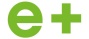 Attention Les porteurs de projets qui sollicitent l’aide  doivent impérativement joindre ces demandes complémentaires à leur dossier de demande de subvention.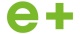 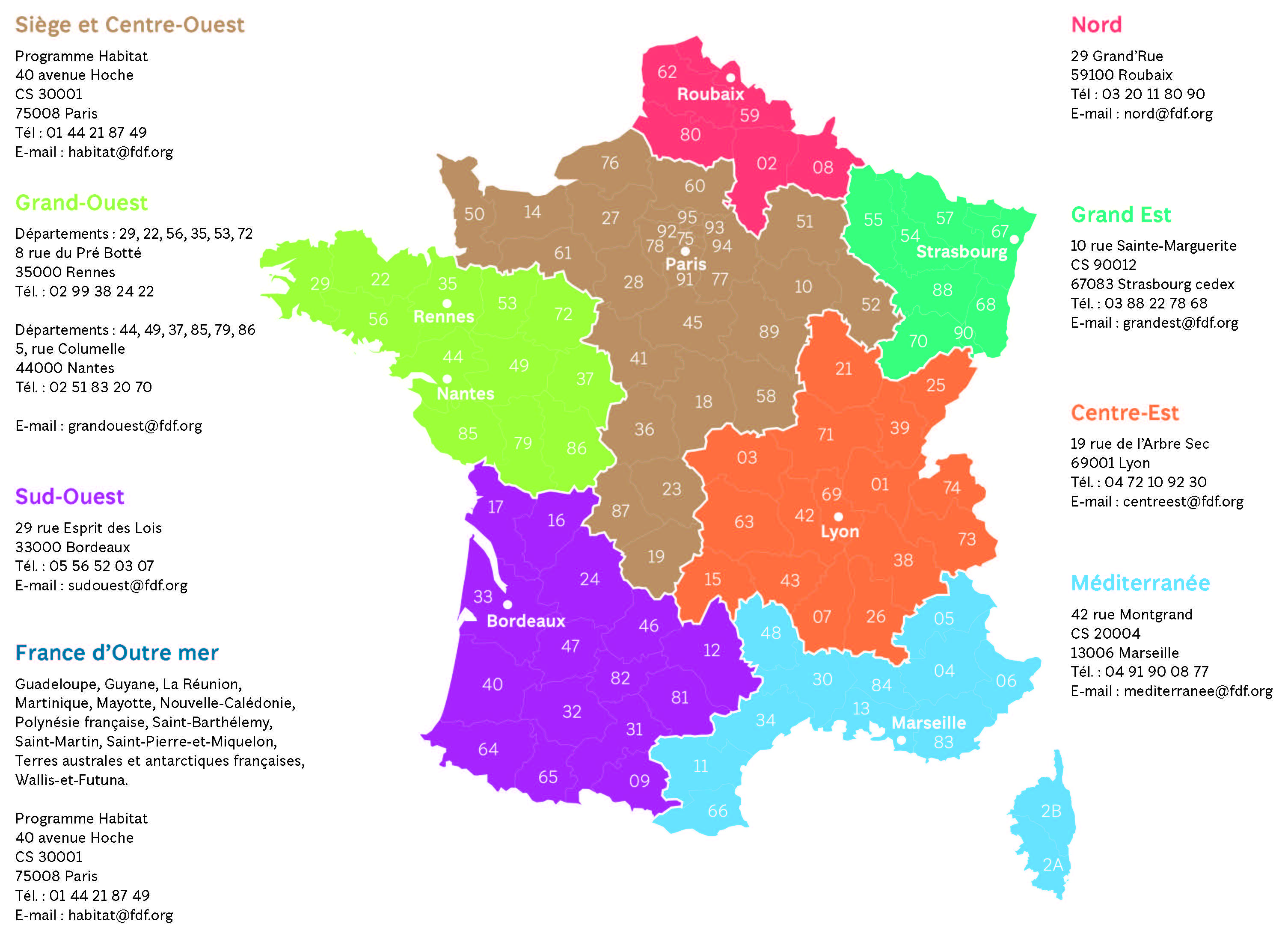 ATTENTIONMerci d’envoyer votre dossier complet avec ses annexes (et, le cas échéant, avec votre demande  )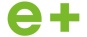 par mail à un seul destinataire, en fonction des indications ci-dessus.Merci de supprimer ce mode d’emploi (pages 1 à 3)DOSSIER DE DEMANDE DE SUBVENTIONProgramme Habitat / Appel à projets 2017I Fiche signalétiqueIdentification du demandeur* équivalent temps pleinOrganisme de rattachementSi le demandeur n’a pas d’autonomie juridique, merci de renseigner les informations suivantes de la personne morale à laquelle il est rattaché.Sinon, supprimer cette partie.Organisme gestionnaire de l’aide financièreAu cas où une aide serait accordée, si l’organisme qui gèrera les fonds est une autre personne morale que l’organisme demandeur, merci de renseigner les informations suivantes de la personne morale concernée, et de joindre le relevé d’identité bancaire correspondant (RIB): Sinon, supprimer cette partieLe projet cases à cocher : double cliquer sur la case, puis choisir « case activée » pour cocher la caseComment avez-vous eu connaissance de cet appel à projets ?Avez-vous déjà été subventionné par la Fondation de France ?En cas d’opportunité, accepteriez-vous que votre dossier soit transmis à d’autres financeurs ?II L’organisme(Maximum 1 page)Objet statutaire	Quels sont vos grands principes d’intervention ? 	Décrivez vos activités générales	Nature et volume des activités ; publics concernés ; territoire(s) couvert(s) ; établissement(s) géré(s) s’il y a lieu ; agrément de l’établissement…Décrivez vos modalités de gouvernance	Quelles instances régissent le fonctionnement de votre structure ? Précisez notamment si les publics de vos actions sont associés au fonctionnement de la structure (instances de décision, comité d’usagers, groupes de travail, …). Si oui, comment ?Etats financiers et commentairesSi le projet est présenté par l’un des services d’une très grande organisation (Etat, collectivité publique, hôpital, université, grande institution,…), ne pas produire les comptes d’ensemble de l’organisation, mais uniquement ceux du service ou de l’établissement dans lequel sera menée l’action. Merci de ne pas mettre les centimes ; n’hésitez pas à insérer des lignes si nécessaire.Afin de faciliter le traitement de votre dossier, merci de joindre le fichier sous format excel (à télécharger sur le site internet) ou sous un autre format compatible ; vous devez copier-coller les images du compte de résultat et du bilan de l’onglet « budget de l’organisme » complété sur excel dans ce fichier word, à la place des deux tableaux ci-après.Si vous ne disposez pas d’excel ou si vous ne pouvez pas l’utiliser, merci de compléter le tableau ci-dessous et de bien vérifier les totaux.Compte de résultat 2016 et budget prévisionnel 2017* à défaut de disposer des données de l’année 2016, indiquez les données de l’année 2015** y compris les charges et produits de l’action présentée dans ce dossier (ou la part pour l’année 2017 si le financement couvre plusieurs années)** * détail par financeur et par dispositif de financement (préciser l’organisme financeur et le type de ligne de financement)Bilan au 31/12/2016* à défaut de disposer des données au 31 décembre 2016, merci d’indiquer les données au 31 décembre 2015 ; ne pas mettre les centimesAppréciation des contributions en nature :Précisez, le cas échéant, les différents postes, et si possible, leur chiffrage en valeur monétaire pour l’année n-1 et/ou l’année n.Les comptes sont-ils élaborés :  en interne	 par un cabinet comptable extérieur, et si oui, lequel : Nom du cabinet : Les comptes sont- ils certifiés ? :  oui	 nonSi oui, par quel commissaire aux comptes ? Commentaires éventuels sur les comptes et sur la situation financière de l’organisme :III Le projetTitre du projet (maximum 1 ligne)Résumé du projet (maximum 3 lignes)1.	Contexte et diagnostic1.1	Exposé du contexte local et des besoins qu’il révèle  Quel est le territoire du projet ? Dans quel contexte local s’inscrit-il (préciser si besoin le type de territoire) ? Quels sont les besoins auxquels votre projet entend répondre ? D’autres organismes se sont-ils impliqués localement sur cette même problématique ? Lesquels ? Poursuivent-ils toujours leur action en ce sens ? Si non, pourquoi ? Si oui, en quoi votre intervention est-elle complémentaire ?1.2	Genèse du projetComment le projet est-il né ? Qui en a eu l’idée ? 2.	Présentation détaillée du projet2.1	Objectifs du projetPrécisez concrètement le ou les objectifs du projet (3 ou 4 au maximum)2.2	Actions mises en œuvre Présentez concrètement toutes les actions qui seront réalisées.2.3	Calendrier du projetIndiquez les différentes étapes prévisionnelles de votre projet.2.4	Les publics (choisir le terme adéquat).Quels sont les publics visés par le projet ? Comment sont-ils repérés ou choisis ? Combien de personnes devraient en bénéficier ? Quels sont les processus mis en place pour permettre l’expression et l’adhésion des personnes et/ou leurs aidants, et comment avez-vous adapté votre projet à leurs souhaits ?2.5	Quels sont les moyens nécessaires à la réalisation du projet ?Moyens humainsQuelles sont les compétences humaines mises en œuvre dans le projet et comment sont-elles organisées ?Quelles sont les personnes déjà impliquées ou sollicitées en interne ? Indiquez leur statut (salarié, vacataire, bénévole) et leurs compétences. Quels sont les besoins de formation ? Quels sont les besoins de recrutement ?Avez-vous des partenaires locaux associés en tant qu’opérateurs ? Lesquels ? Quelles sont leurs compétences ?Moyens matériels Quels sont les moyens matériels disponibles (locaux, équipements, …) engagés pour la réalisation du projet ?Quels sont les moyens complémentaires nécessaires à la réalisation de votre projet ?2.6 	Aspects innovants du projetLe cas échéant, indiquer le ou les caractère(s) innovant(s) de votre projet2.7	Valorisation du projetComment valoriserez-vous votre projet : communication sur site internet ou via les médias, publication, mutualisation dans un réseau, production d’outils... ? 2.8 	Informations complémentaires que vous souhaitez apporter sur le projet3. Budget prévisionnel du projetTableau de financement du projet (en euros)Si votre projet couvre plusieurs années, répartir les dépenses et les financements par année. Si possible, joindre le fichier Excel (à télécharger sur le site de l’appel à projets), et copier-coller l’image dans ce document. Si vous ne disposez pas de Excel ou équivalent, ou que vous ne pouvez pas vous en servir, merci de compléter le tableau ci-après. Ne pas mettre les centimes.Vous pouvez indiquer le type d’unité (par ex. « mois » pour des personnels affectés au projet), le nombre nécessaire pour réaliser le projet, leur coût unitaire (par ex. salaire brut + charges patronales mensuel), ou bien renseigner la colonne « coût total ». Appréciation des contributions en nature Précisez, le cas échéant, les différents postes et, si possible, leur chiffrage en valeur monétaire (précisez le mode de calcul dans les commentaires plus bas)Commentaires éventuels sur le budget prévisionnel du projet4. Evaluation du projetTableau d’évaluation Remplissez soigneusement le tableau ci-dessous en reprenant vos objectifs indiqués en 2.1 « Objectifs du projet », et vos actions indiquées en 2.2 « Actions mises en œuvre ». * Ces indicateurs permettront de juger en fin de projet si les objectifs sont approchés ou atteints (exemples non exhaustifs d’indicateurs : nombre, type, capacité à, âge, ratio femmes/hommes, taux, % de personnes formées…). **Merci de renseigner l’outil prévu pour chaque indicateur (exemples non exhaustifs : liste de présence, cahier de transmission, questionnaires, interviews, évaluation avant/après …).FIN DU DOSSIER DE DEMANDE DE SUBVENTION(Les deux pages suivantes sont réservées à la Fondation de France)Partie réservée à la Fondation de France(à remplir par l’instructrice/instructeur)Classification des projets soutenusPour dresser la cartographie des aides de la Fondation de France, chaque projet est qualifié lors de l’instruction à l’aide de 4 indicateurs : merci de ne conserver qu’une occurrence par ligne (supprimer les choix qui ne correspondent pas au projet).Synthèse de l’instruction1. Commentaires sur l’organisme : Activités générales et gouvernance :Eléments financiers (indicateurs, compte de résultat, bilan et autres commentaires) cf. Guide de l’instruction.Principales forces et faiblesses de l’organisme :Quelles menaces ou opportunités externes à l’organisme peuvent avoir des conséquences sur son activité ?2. Commentaires sur le projet : 1/ Reformulation synthétique du projet :2/ Pertinence du projet au regard du contexte et des besoins :3/ Appréciation du projet au regard des critères de sélection de l’appel à projets :4/ Cohérence des actions et des moyens mobilisés au regard des objectifs du projet et du public visé :5/ Les bénéficiaires sont-ils impliqués dans le projet ? Si oui, de quelle façon ?6/ Dimension innovante du projet :7/ Eléments financiers (indicateurs budgétaires et commentaires, cf. Guide de l’instruction) :     Si au cours ou à la suite de l’instruction, le porteur de projet a fait évoluer son budget, copier ici le tableau modifié.8/ L’évaluation des effets de l’action est-elle réellement intégrée à la démarche mise en œuvre ?       Si au cours ou à la suite de l’instruction, le porteur de projet a fait évoluer son tableau, copier ici le tableau modifié.9/ Commentaires sur les outils de collecte identifiés pour le recueil des indicateurs spécifiques10/ Commentaires sur les modalités et l’impact éventuel de l’instruction.      Si à la suite de l’instruction, le porteur de projet a fait évoluer son calendrier, copier ici le nouveau calendrier.11/ Autres remarques :Principales forces et faiblesses du projet Synthèse de l’analyse du projet au regard des critères généraux et spécifiques	*Pour chaque critère, cochez la colonne correspondant au niveau d’appréciation4. Proposition de l’instructrice/instructeur au comité :Appréciation globale : Quel impact aura la décision de la Fondation de France sur la réalisation du projet ?Montant proposé pour le projet :   euros		Le cas échéant, affectation de la subvention : Affectation : Décision du comité d’attributionCadre réservé à la Fondation de FranceCadre réservé à la Fondation de FranceCadre réservé à la Fondation de FranceCadre réservé à la Fondation de FranceN° de dossier :N° Tiers CRM :Date de réception du dossier :Nom de l’instructrice/instructeur :Date du rapport d’instruction :Informations sur l’instruction :Date visite sur place :Date entretien téléphonique :Personne(s) contactée(s) :(Nom, fonction) (Nom, fonction) (Nom, fonction) Date du comité d’attribution :Nom : Dénomination développée et sans abréviationNom : Dénomination développée et sans abréviationNom : Dénomination développée et sans abréviationNom usuel :Nom usuel :Nom usuel :Nom usuel :Nom usuel :Nom usuel :Nom usuel :Nom usuel :Nom usuel :Nom usuel :Sigle (acronyme) :Date de création de la structure :Date de création de la structure :Activité principale (2 lignes maximum)Statut juridique :(Association, collectivité territoriale, établissement public, autre à préciser)Statut juridique :(Association, collectivité territoriale, établissement public, autre à préciser)Statut juridique :(Association, collectivité territoriale, établissement public, autre à préciser)Statut juridique :(Association, collectivité territoriale, établissement public, autre à préciser)Statut juridique :(Association, collectivité territoriale, établissement public, autre à préciser)Statut juridique :(Association, collectivité territoriale, établissement public, autre à préciser)Adresse :Code postal :Ville :Téléphone :Courriel :Site internet :Nom du président :Courriel :Nom du directeur (ou responsable) :Nom du directeur (ou responsable) :Nom du directeur (ou responsable) :Nom du directeur (ou responsable) :Courriel :Salariés (nombre) :Salariés (nombre) :ETP*Dont contrats aidés :Dont contrats aidés :Bénévoles (nombre) :Bénévoles (nombre) :ETP*Adhérents (nombre) :Adhérents (nombre) :Total des produits de l’exercice N-1 :Total des produits de l’exercice N-1 :Total des produits de l’exercice N-1 :Total des produits de l’exercice N-1 :Total des produits de l’exercice N-1 :Réseau(x) d’affiliationRéseau(x) d’affiliationNom : Dénomination développée et sans abréviationNom : Dénomination développée et sans abréviationNom : Dénomination développée et sans abréviationNom usuel : Nom usuel : Nom usuel : Nom usuel : Nom usuel : Nom usuel : Nom usuel : Nom usuel : Nom usuel : Nom usuel : Sigle (ou acronyme) :Statut juridique :(Association, collectivité territoriale, établissement public, autre à préciser)Statut juridique :(Association, collectivité territoriale, établissement public, autre à préciser)Statut juridique :(Association, collectivité territoriale, établissement public, autre à préciser)Statut juridique :(Association, collectivité territoriale, établissement public, autre à préciser)Statut juridique :(Association, collectivité territoriale, établissement public, autre à préciser)Statut juridique :(Association, collectivité territoriale, établissement public, autre à préciser)Statut juridique :(Association, collectivité territoriale, établissement public, autre à préciser)Adresse :Code postal :Ville :Ville :Ville :Téléphone :Courriel :Courriel :Courriel :Nom du président :Nom du président :Courriel :Nom du directeur (ou responsable) :Nom du directeur (ou responsable) :Courriel :Nom : Dénomination développée et sans abréviationNom : Dénomination développée et sans abréviationStatut juridique :(association, collectivité territoriale, établissement public, autre à préciser)Statut juridique :(association, collectivité territoriale, établissement public, autre à préciser)Statut juridique :(association, collectivité territoriale, établissement public, autre à préciser)Statut juridique :(association, collectivité territoriale, établissement public, autre à préciser)Statut juridique :(association, collectivité territoriale, établissement public, autre à préciser)Adresse :Code Postal :Ville :Nom et fonction du contact :Téléphone :Courriel :Titre (1 ligne max.)Résumé (3 lignes maximum)Nom du responsable :Fonction : Fonction : Fonction : Fonction : Fonction : Téléphone fixe :Téléphone portable :Téléphone portable :Téléphone portable :Courriel :Coût total du projet :    euros    euros    euros    eurosMontant de la subvention sollicitée :Montant de la subvention sollicitée :Montant de la subvention sollicitée :Montant de la subvention sollicitée :Montant de la subvention sollicitée :   euros Aide au démarrage de l’action Aide au démarrage de l’action Aide au démarrage de l’action Aide au développement de l’action Aide au développement de l’action Aide au développement de l’action Aide au développement de l’action Aide au développement de l’action Aide au développement de l’action Aide au développement de l’action Aide au développement de l’actionDestination précise de la subvention :Destination précise de la subvention :Destination précise de la subvention :Territoire du projet :Territoire du projet :Territoire du projet : Urbain Urbain Rural Rural Rural Rural Rural Mixte Mixte Mixte Mixte Local Local Régional Régional Régional Régional Régional National National National NationalCoordonnées GPS (si possible)* :Coordonnées GPS (si possible)* :Latitude :Latitude :Latitude :Latitude :Latitude :Longitude :Longitude :Longitude :Longitude :Aide méthodologique complémentaire (à renseigner si vous présentez une demande optionnelle  simultanément à cette présente demande)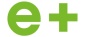 Aide méthodologique complémentaire (à renseigner si vous présentez une demande optionnelle  simultanément à cette présente demande)Aide méthodologique complémentaire (à renseigner si vous présentez une demande optionnelle  simultanément à cette présente demande)Aide méthodologique complémentaire (à renseigner si vous présentez une demande optionnelle  simultanément à cette présente demande)Aide méthodologique complémentaire (à renseigner si vous présentez une demande optionnelle  simultanément à cette présente demande)Aide méthodologique complémentaire (à renseigner si vous présentez une demande optionnelle  simultanément à cette présente demande)Aide méthodologique complémentaire (à renseigner si vous présentez une demande optionnelle  simultanément à cette présente demande)Aide méthodologique complémentaire (à renseigner si vous présentez une demande optionnelle  simultanément à cette présente demande)Aide méthodologique complémentaire (à renseigner si vous présentez une demande optionnelle  simultanément à cette présente demande)Aide méthodologique complémentaire (à renseigner si vous présentez une demande optionnelle  simultanément à cette présente demande)Aide méthodologique complémentaire (à renseigner si vous présentez une demande optionnelle  simultanément à cette présente demande) Agir pour l’environnement :  Agir pour l’environnement :  Agir pour l’environnement :  Agir pour l’environnement : Nombre de jours-consultants demandé : Nombre de jours-consultants demandé : Nombre de jours-consultants demandé : Nombre de jours-consultants demandé : Nombre de jours-consultants demandé :              jours             jours Encourager la coproduction :  Encourager la coproduction :  Encourager la coproduction :  Encourager la coproduction : Montant de l’aide demandée : Montant de l’aide demandée : Montant de l’aide demandée : Montant de l’aide demandée : Montant de l’aide demandée :              euros             euros* Les données GPS sont sollicitées pour permettre à la Fondation de France d’établir une cartographie des projets. Elles peuvent être trouvées par des sites tels  www.itilog.com ou www.gpsfrance.net/adresse-vers-coordonnees-gps ; merci de renseigner les données en degrés décimaux (par ex : Lat : 41.45231 et Long. : 31.79632, et non en degrés-minutes-secondes) ; si le projet a  plusieurs localisations, l’indiquer ici et préciser les coordonnées GPS des différents lieux dans le point 2.8 du projet « informations complémentaires ».* Les données GPS sont sollicitées pour permettre à la Fondation de France d’établir une cartographie des projets. Elles peuvent être trouvées par des sites tels  www.itilog.com ou www.gpsfrance.net/adresse-vers-coordonnees-gps ; merci de renseigner les données en degrés décimaux (par ex : Lat : 41.45231 et Long. : 31.79632, et non en degrés-minutes-secondes) ; si le projet a  plusieurs localisations, l’indiquer ici et préciser les coordonnées GPS des différents lieux dans le point 2.8 du projet « informations complémentaires ».* Les données GPS sont sollicitées pour permettre à la Fondation de France d’établir une cartographie des projets. Elles peuvent être trouvées par des sites tels  www.itilog.com ou www.gpsfrance.net/adresse-vers-coordonnees-gps ; merci de renseigner les données en degrés décimaux (par ex : Lat : 41.45231 et Long. : 31.79632, et non en degrés-minutes-secondes) ; si le projet a  plusieurs localisations, l’indiquer ici et préciser les coordonnées GPS des différents lieux dans le point 2.8 du projet « informations complémentaires ».* Les données GPS sont sollicitées pour permettre à la Fondation de France d’établir une cartographie des projets. Elles peuvent être trouvées par des sites tels  www.itilog.com ou www.gpsfrance.net/adresse-vers-coordonnees-gps ; merci de renseigner les données en degrés décimaux (par ex : Lat : 41.45231 et Long. : 31.79632, et non en degrés-minutes-secondes) ; si le projet a  plusieurs localisations, l’indiquer ici et préciser les coordonnées GPS des différents lieux dans le point 2.8 du projet « informations complémentaires ».* Les données GPS sont sollicitées pour permettre à la Fondation de France d’établir une cartographie des projets. Elles peuvent être trouvées par des sites tels  www.itilog.com ou www.gpsfrance.net/adresse-vers-coordonnees-gps ; merci de renseigner les données en degrés décimaux (par ex : Lat : 41.45231 et Long. : 31.79632, et non en degrés-minutes-secondes) ; si le projet a  plusieurs localisations, l’indiquer ici et préciser les coordonnées GPS des différents lieux dans le point 2.8 du projet « informations complémentaires ».* Les données GPS sont sollicitées pour permettre à la Fondation de France d’établir une cartographie des projets. Elles peuvent être trouvées par des sites tels  www.itilog.com ou www.gpsfrance.net/adresse-vers-coordonnees-gps ; merci de renseigner les données en degrés décimaux (par ex : Lat : 41.45231 et Long. : 31.79632, et non en degrés-minutes-secondes) ; si le projet a  plusieurs localisations, l’indiquer ici et préciser les coordonnées GPS des différents lieux dans le point 2.8 du projet « informations complémentaires ».* Les données GPS sont sollicitées pour permettre à la Fondation de France d’établir une cartographie des projets. Elles peuvent être trouvées par des sites tels  www.itilog.com ou www.gpsfrance.net/adresse-vers-coordonnees-gps ; merci de renseigner les données en degrés décimaux (par ex : Lat : 41.45231 et Long. : 31.79632, et non en degrés-minutes-secondes) ; si le projet a  plusieurs localisations, l’indiquer ici et préciser les coordonnées GPS des différents lieux dans le point 2.8 du projet « informations complémentaires ».* Les données GPS sont sollicitées pour permettre à la Fondation de France d’établir une cartographie des projets. Elles peuvent être trouvées par des sites tels  www.itilog.com ou www.gpsfrance.net/adresse-vers-coordonnees-gps ; merci de renseigner les données en degrés décimaux (par ex : Lat : 41.45231 et Long. : 31.79632, et non en degrés-minutes-secondes) ; si le projet a  plusieurs localisations, l’indiquer ici et préciser les coordonnées GPS des différents lieux dans le point 2.8 du projet « informations complémentaires ».* Les données GPS sont sollicitées pour permettre à la Fondation de France d’établir une cartographie des projets. Elles peuvent être trouvées par des sites tels  www.itilog.com ou www.gpsfrance.net/adresse-vers-coordonnees-gps ; merci de renseigner les données en degrés décimaux (par ex : Lat : 41.45231 et Long. : 31.79632, et non en degrés-minutes-secondes) ; si le projet a  plusieurs localisations, l’indiquer ici et préciser les coordonnées GPS des différents lieux dans le point 2.8 du projet « informations complémentaires ».* Les données GPS sont sollicitées pour permettre à la Fondation de France d’établir une cartographie des projets. Elles peuvent être trouvées par des sites tels  www.itilog.com ou www.gpsfrance.net/adresse-vers-coordonnees-gps ; merci de renseigner les données en degrés décimaux (par ex : Lat : 41.45231 et Long. : 31.79632, et non en degrés-minutes-secondes) ; si le projet a  plusieurs localisations, l’indiquer ici et préciser les coordonnées GPS des différents lieux dans le point 2.8 du projet « informations complémentaires ».* Les données GPS sont sollicitées pour permettre à la Fondation de France d’établir une cartographie des projets. Elles peuvent être trouvées par des sites tels  www.itilog.com ou www.gpsfrance.net/adresse-vers-coordonnees-gps ; merci de renseigner les données en degrés décimaux (par ex : Lat : 41.45231 et Long. : 31.79632, et non en degrés-minutes-secondes) ; si le projet a  plusieurs localisations, l’indiquer ici et préciser les coordonnées GPS des différents lieux dans le point 2.8 du projet « informations complémentaires ». Fondation de France Fondation de France Site internet Site internet Courriel Courrier postal Media ou site internet Media ou site internet Media ou site internetLequel ? Tête de réseau / Fédération / Autre organisme Tête de réseau / Fédération / Autre organisme Tête de réseau / Fédération / Autre organismeLequel ? Autre (préciser)Si oui, précisez ci-dessous les 3 derniers financements obtenus :Si oui, précisez ci-dessous les 3 derniers financements obtenus :Si oui, précisez ci-dessous les 3 derniers financements obtenus :Si oui, précisez ci-dessous les 3 derniers financements obtenus :Si oui, précisez ci-dessous les 3 derniers financements obtenus :Année Appel à projetsTitre du projet :Montant obtenu : Statut : En cours    Terminé En cours    Terminé En cours    TerminéSi ce n’est pas votre première demande de subvention à la Fondation de France, merci d’indiquer vos anciennes coordonnées (nom, adresse, …) si elles ont changé depuis : Si ce n’est pas votre première demande de subvention à la Fondation de France, merci d’indiquer vos anciennes coordonnées (nom, adresse, …) si elles ont changé depuis : Si ce n’est pas votre première demande de subvention à la Fondation de France, merci d’indiquer vos anciennes coordonnées (nom, adresse, …) si elles ont changé depuis : Si ce n’est pas votre première demande de subvention à la Fondation de France, merci d’indiquer vos anciennes coordonnées (nom, adresse, …) si elles ont changé depuis : Si ce n’est pas votre première demande de subvention à la Fondation de France, merci d’indiquer vos anciennes coordonnées (nom, adresse, …) si elles ont changé depuis : Si vous avez déjà sollicité une subvention et que votre projet n’a pas été retenu, merci d’indiquer la dernière demande (préciser l’année, l’appel à projets, et le titre du projet) : Si vous avez déjà sollicité une subvention et que votre projet n’a pas été retenu, merci d’indiquer la dernière demande (préciser l’année, l’appel à projets, et le titre du projet) : Si vous avez déjà sollicité une subvention et que votre projet n’a pas été retenu, merci d’indiquer la dernière demande (préciser l’année, l’appel à projets, et le titre du projet) : Si vous avez déjà sollicité une subvention et que votre projet n’a pas été retenu, merci d’indiquer la dernière demande (préciser l’année, l’appel à projets, et le titre du projet) : Si vous avez déjà sollicité une subvention et que votre projet n’a pas été retenu, merci d’indiquer la dernière demande (préciser l’année, l’appel à projets, et le titre du projet) :  Oui NonClasse de compteCHARGES / Dépenses(en euros)2016*2017**Classe de comptePRODUITS / Recettes(en euros)2016*2017**60Achats, services extérieurs70Ventes produits et services61Services extérieurs74Détail des subventions de fonctionnement acquises : - - - 62Autres services extérieursSous-total subventions acquises :63Impôts, taxes et versements assimilés74Détail*** des subventions de fonctionnement demandées :- - - 64Charges de personnelSous-total subventions demandées65Autres charges de gestion courante74Total subventions66Charges financières75Cotisations, dons67Charges exceptionnelles75Autres produits divers68Dotations aux amortissements et aux provisions et fonds dédiés (engagements à réaliser)76Produits financiers69Participation des salariés, impôts sur les bénéficies et assimilés77Produits exceptionnels78Reprise sur amortissements et provisions et/ou fonds dédiésTotal chargesTotal produitsRésultat (excédent)Résultat (déficit)TOTALTOTALCompteACTIF (en euros)31/12/2016*ComptePASSIF (en euros)31/12/2016*20Immobilisations incorporelles10Fonds associatif (capitaux propres)21Immobilisations corporelles (nettes des amortissements)11Report à nouveau27Immobilisations financières12Résultat de l’exercice (excédent ou déficit)13Subventions d’investissement15Provisions pour risques et charges16Emprunts (dettes moyen et long terme)19Fonds dédiésTotal actif immobiliséTotal ressources permanentes3Stocks et en cours4Créances d’exploitation(dont subventions acquises à recevoir)16Dettes d’exploitation et hors exploitation (court terme)5Disponibilités16Dettes financières court terme486Charges constatées d’avance487Produits constatés d’avanceTOTAL ACTIFTOTAL PASSIFBénévolat (nombre d’heures sur l’année) :    hValorisation monétaire :base horaire : approximativement le salaire minimum interprofessionnel de croissance chargé (SMIC) brut    €Dons en nature (locaux, équipement, marchandises, services… estimés au prix du marché) :   €Date de démarrage(mois, année)Durée (en mois)ActionsClasse compta.Dépenses(à détailler : ne pas hésiter à insérer des lignes)Type d’unitéType d’unitéNombre unitésCoût unitaireCoût unitaireCoût total(Toutes années)2017201860Achats (matières et fournitures)61Services extérieurs (locations, assurances, documentations…)62Autres services extérieurs (honoraires, missions et réceptions…)64Ressources humaines dédiées au projet (salaires et charges, à détailler par fonction)65Autres coûts (à préciser)6Sous-total des coûts de fonctionnement directsSous-total des coûts de fonctionnement directsSous-total des coûts de fonctionnement directsSous-total des coûts de fonctionnement directsSous-total des coûts de fonctionnement directsSous-total des coûts de fonctionnement directs2Equipements nécessaires pour le projet (investissements à lister)2Sous-total des investissements pour le projetSous-total des investissements pour le projetSous-total des investissements pour le projetSous-total des investissements pour le projetSous-total des investissements pour le projetSous-total des investissements pour le projetFrais administratifs (somme forfaitaire  intégrant la quote-part des frais de gestion de l’organisme affectée à ce projet)Frais administratifs (somme forfaitaire  intégrant la quote-part des frais de gestion de l’organisme affectée à ce projet)Frais administratifs (somme forfaitaire  intégrant la quote-part des frais de gestion de l’organisme affectée à ce projet)Frais administratifs (somme forfaitaire  intégrant la quote-part des frais de gestion de l’organisme affectée à ce projet)Frais administratifs (somme forfaitaire  intégrant la quote-part des frais de gestion de l’organisme affectée à ce projet)Frais administratifs (somme forfaitaire  intégrant la quote-part des frais de gestion de l’organisme affectée à ce projet)TOTAL dépenses du projet (fonctionnement, investissement, frais admin.)TOTAL dépenses du projet (fonctionnement, investissement, frais admin.)TOTAL dépenses du projet (fonctionnement, investissement, frais admin.)TOTAL dépenses du projet (fonctionnement, investissement, frais admin.)TOTAL dépenses du projet (fonctionnement, investissement, frais admin.)TOTAL dépenses du projet (fonctionnement, investissement, frais admin.)Plan de financementPlan de financementAcquisDemandé(ou à solliciter)Demandé(ou à solliciter)% du totalMontant(Toutes années)2017201874Subvention demandée à la Fondation de France(pour toutes les années du projet)Subvention demandée à la Fondation de France(pour toutes les années du projet)Subvention demandée à la Fondation de France(pour toutes les années du projet)XX75Fonds propres apportés par le porteur du projet, ou participation des usagers (à préciser)Fonds propres apportés par le porteur du projet, ou participation des usagers (à préciser)70Ventes de biens ou services (à expliquer infra)Ventes de biens ou services (à expliquer infra)74Autre subvention (préciser le bailleur et le dispositif, et cocher acquis ou demandé)Autre subvention (préciser le bailleur et le dispositif, et cocher acquis ou demandé)74Autre subvention (préciser le bailleur et le dispositif, et cocher acquis ou demandé)Autre subvention (préciser le bailleur et le dispositif, et cocher acquis ou demandé)Autres produits (à préciser)Autres produits (à préciser)TOTAL des ressources pour le projetTOTAL des ressources pour le projetTOTAL des ressources pour le projetTOTAL des ressources pour le projetTOTAL des ressources pour le projet100 %Bénévolat (nombre d’heures sur l’année) :    hValorisation monétaire :(Base horaire : approximativement le SMIC)   €Dons en nature (locaux, équipement, marchandises, services : à préciser)    €Objectifs du projetActions mises en œuvreRésultats attendus Indicateurs* Eléments quantitatifs et qualitatifs Outils **Moyens de collecte des informationsZone géographique couverte :France et DOM TOM, Europe, International Hors Europe ThématiqueAgriculture, Connaissance et rayonnement tiers secteur, Culture, Droits humains, Enseignement primaire et secondaire, Environnement, Problèmes sociaux, Santé, Sciences et enseignement supérieurPopulation viséeEnfants : 0-12 ans, Jeunes : 13-25 ans, Adultes : 26-65 ans, Personnes âgées : 66 ans et +, Tous publics Nature du projetAccueil-accompagnement des personnes, Création/spectacle vivant/diffusion des œuvres, Emploi-activité productive, Entretien et restauration du patrimoine bâti, Formation-éducation, Loisirs-sport-tourisme, Logement-hébergement, Outils d’information et prévention, Recherche et études, Soins. Faiblesses de l’organismeForces de l’organismeMenacesOpportunitésFaiblesses du projetForces du projetCritèresAppréciation*Appréciation*Appréciation*CommentairesCritères++++-CommentairesUtilité et adéquation (pertinence)DurabilitéPluridisciplinarité et travail en réseauInscription dans le territoire localInnovationModalités favorisant l’adhésion des bénéficiairesExemplarité, reproductibilitéOuverture du projet et mixitéMontant proposé pour le projet :Montant proposé pour le projet :  €  €Affectation :CommentairesConditions :Versements proposés :Versements proposés :Ou en % du totalOu en montant (en euros)1ère tranche : 1ère tranche : 2ème tranche :2ème tranche :Solde :Solde :